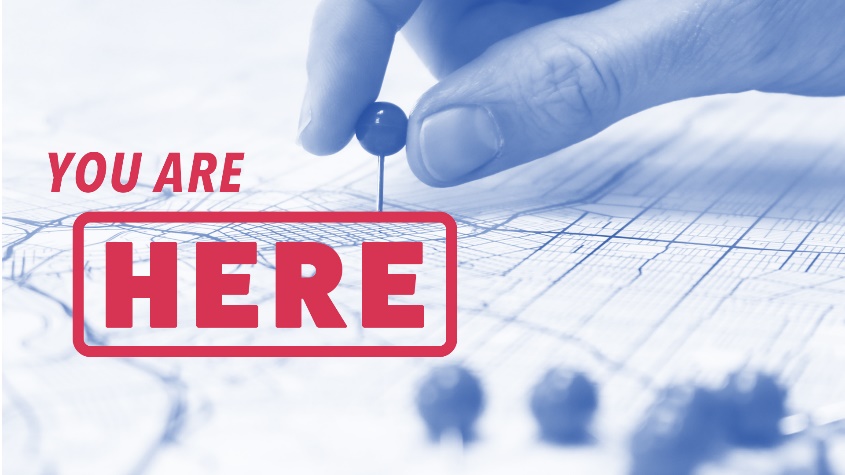 “Choose This Day”Study GuideEvery day we are faced with moral and ethical choices. How do you decide what actions to take when faced with such choices? Read Joshua 24:15. What kinds of “gods” do people serve today? How are they elevated above God in practice?Read Joshua 23:14. Can you name a promise God has fulfilled in your life?  